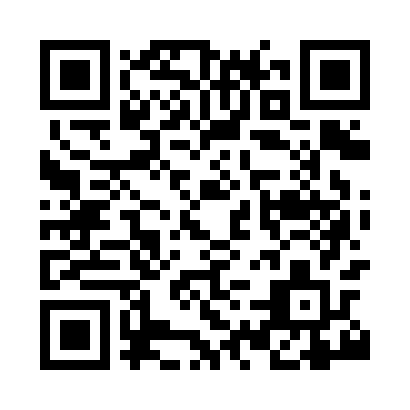 Ramadan times for Aldwark, Derbyshire, UKMon 11 Mar 2024 - Wed 10 Apr 2024High Latitude Method: Angle Based RulePrayer Calculation Method: Islamic Society of North AmericaAsar Calculation Method: HanafiPrayer times provided by https://www.salahtimes.comDateDayFajrSuhurSunriseDhuhrAsrIftarMaghribIsha11Mon4:554:556:3012:174:076:046:047:4012Tue4:524:526:2712:164:086:066:067:4213Wed4:504:506:2512:164:106:086:087:4414Thu4:474:476:2312:164:116:106:107:4515Fri4:454:456:2012:154:136:126:127:4716Sat4:424:426:1812:154:146:146:147:4917Sun4:404:406:1512:154:166:156:157:5118Mon4:374:376:1312:154:176:176:177:5319Tue4:344:346:1112:144:196:196:197:5620Wed4:324:326:0812:144:206:216:217:5821Thu4:294:296:0612:144:226:236:238:0022Fri4:264:266:0312:134:236:246:248:0223Sat4:244:246:0112:134:256:266:268:0424Sun4:214:215:5912:134:266:286:288:0625Mon4:184:185:5612:124:276:306:308:0826Tue4:164:165:5412:124:296:326:328:1027Wed4:134:135:5112:124:306:336:338:1228Thu4:104:105:4912:124:316:356:358:1429Fri4:074:075:4712:114:336:376:378:1730Sat4:054:055:4412:114:346:396:398:1931Sun5:025:026:421:115:357:417:419:211Mon4:594:596:391:105:377:427:429:232Tue4:564:566:371:105:387:447:449:253Wed4:534:536:351:105:397:467:469:284Thu4:504:506:321:105:417:487:489:305Fri4:484:486:301:095:427:507:509:326Sat4:454:456:281:095:437:517:519:357Sun4:424:426:251:095:457:537:539:378Mon4:394:396:231:085:467:557:559:399Tue4:364:366:211:085:477:577:579:4210Wed4:334:336:181:085:487:597:599:44